CONNECTICUT OPEN MORGAN HORSE SHOW SPONSORSHIP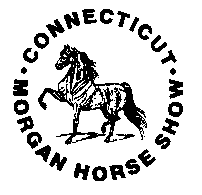 2020 marks the 60th anniversary of the Connecticut Morgan Open Horse Show which will be held June 3rd – 6th, 2020 at the Eastern States Exposition in West Springfield, MA. The CMOHS is a 501c3 entity and all donations are tax deductible. Please check with employees on their matching gift program. Your generosity helps make this a truly special and unique event. Please fill out the following form with your sponsor information. Thank you for your support.Name: ___________________________________________________Type of Sponsorship Pledged $_________________Name to Appear in Program: ___________________________________________________________________________Mailing Address: ____________________________________________City/Town: _______________________________State: ___________________ Zip Code: _____________ Email: _______________________________________________PAYMENT Check enclosed (make payable to CMOHS): ___________ Bill My Show Account: __________ Credit Card ___________Credit Card Number: _____________________________ Expiration Date: ______________ Security Code: ___________Signature: _______________________________ CMHS CONTACT: _________________________________________Please return completed form to: CMOHS SponsorshipC/O Kristina VinePO Box 99Northford, CT 06472AD COPY DEADLINE: MAY 22th, 2020GENERAL SPONSOR INFORMATION$50.00 – Regular Class Sponsor Sponsor name announced during class$100.00 – Championship/Stake Sponsor Sponsor name announced & business card ad in daily program$150.00 – Championship Sponsor Sponsor name announced & quarter page ad in daily program$300.00 – Party Sponsor/Championship Sponsor name announced & includes half page ad in daily program$500.00 – Morning Session Sponsor 1 Full page ad in daily program, 6 box seats, & center ring sign$800.00 – Afternoon Session Sponsor Full page ad in daily program, 6 box seats, & center ring sign$1200.00 – Evening Session Sponsor Full page ad in daily program, 12 box seats, & center ring signADDITIONAL ADVERTISING SPONSOR INFORMATIONCHECK OUT THESE NEW ADVERTISING OPPORTUNITIES!Want your ad to be featured on the Jumbo Tron in the coliseum all week? Need help creating it? Let professional graphic designer, Caitlin Reason, design it for you!$100 (You supply the ad)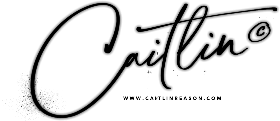 $200 (Ad designed by Caitlin Reason)Want an advertisement that you can keep after the show is over? Caitlin Reason is designing and creating banners for the show! Banners will hang around the arena all week.Banner price: $350 (includes ad design, printing, and hanging of the 2.5’ X 6’ banner in the ring, plus you can bring it home!)Email ad copy, graphics and photos to: Wildwindstableskv@gmail.com Banner copy due by:May 8th, 2020